                        Knowledge Organiser 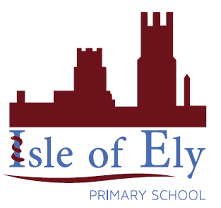                     Spring Term 2                   Music – In the Groove The Baroque Style The Bhangra StyleBaroque music uses strings and sometimes trumpet, oboe or bassoon.  Listen to ‘Let the Bright a Seraphim’ by Handel. 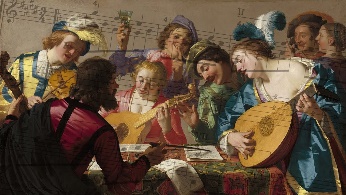 What instruments can you hear?Can you move in time to the beat?Can you create a beat to the music? Bhangra music combines traditional Indian music with pop music.  	Listen to ‘Jai Ho’ by A.R. Rahman.Can you find the pulse? 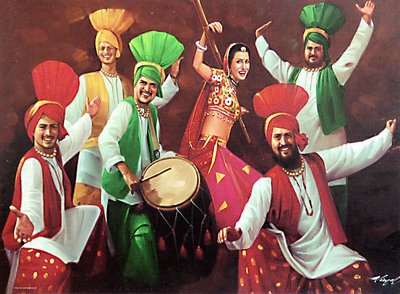 The Latin Style The Folk StyleLatin music is from Latin America and is a mixture of styles (Spanish, African and Latin American).  It is upbeat and energetic.Listen to ‘Livin La Vida Loca’ by Ricky Martin.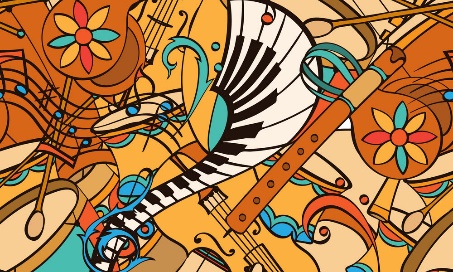 Folk music comes from many different countries.  It passes down songs or tunes over many years without writing it down.Listen & appraise ‘Lord of the Dance’ by Ronan Hardiman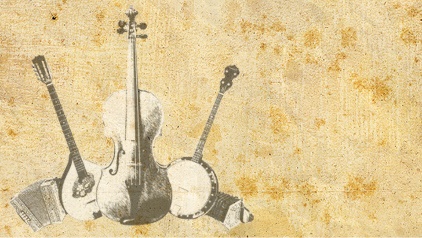 Can you clap rhythms?Vocabulary Vocabulary BluesBlues is an African-American music that traverses a wide range of emotions and musical styles.PulseA steady beat.BaroqueA style of European music. SopranoThe highest singing voice.GlockenspielA musical percussion instrument with metal pieces.RhythmA repeated pattern of sound.BhangraA style of combining Punjabi fold and Western pop.FolkA style which has an unknown author and is transmitted through generations.ComposeProcess of creating a piece of music.FunkA style that originated in the mid 60’s.